TARIFS LICENCES 2022- FFCT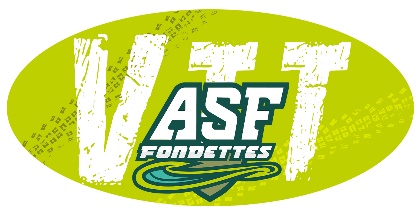 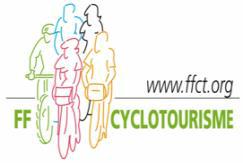 14 novembre 2021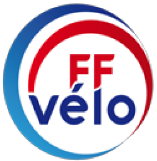 Tarifs avec assurance ”Petit-braquet”. Si autre niveau d'assurance, contactez Bruno BLANCHARD bla.b@icloud.com           Dans ces tarifs sont compris, la carte ASF 3€ et l’adhésion au Club ASFVTT 22€Adultes75,50 €Jeunes 17 à 25 ans59,00 €Familles 1er Adulte             75,50 €Familles 2ème Adulte                                      60,00 €Familles Jeunes 18 à 25 ans                 59,00 €Familles Jeunes 17 ans             42,50 €